Exemples de pratiqueprofessionnelleJe soussigné(e) [prénom et nom] 	,déclare sur l’honneur que les renseignements fournis dans ce dossier sont exacts et que je suis l’auteur(e) des réalisations jointes.Fait à 	 le 	pour faire valoir ce que de droit.Signature :Nom de naissanceXXXXXXXXXXXXXXNom d’usagePrénomXXXXXXXXXXXXXAdresseXXXXXXXXXXXXXXXXXXXXXXXXXXXXXXXXXXXXXXXXXXXXXXXXXXXXTitre professionnel viséTitre professionnel viséResponsable d’espace de médiation numériqueResponsable d’espace de médiation numériqueModalité d’accès :Modalité d’accès :☐Parcours de formation☐Validation des Acquis de l’Expérience (VAE)Présentation du dossierPrésentation du dossierLe dossier professionnel (DP) constitue un élément du système de validation du titre professionnel.
Ce titre est délivré par le Ministère chargé de l’emploi.Le DP appartient au candidat. Il le conserve, l’actualise durant son parcours et le présente obligatoirement à chaque session d’examen.Pour rédiger le DP, le candidat peut être aidé par un formateur ou par un accompagnateur VAE.Il est consulté par le jury au moment de la session d’examen.Pour prendre sa décision, le jury dispose :des résultats de la mise en situation professionnelle complétés, éventuellement, du questionnaire professionnel ou de l’entretien professionnel ou de l’entretien technique ou du questionnement à partir de productions.du Dossier Professionnel (DP) dans lequel le candidat a consigné les preuves de sa pratique professionnelle.des résultats des évaluations passées en cours de formation lorsque le candidat évalué est issu d’un parcours de formationde l’entretien final (dans le cadre de la session titre).		[Arrêté du 22 décembre 2015, relatif aux conditions de délivrance des titres professionnelsdu ministère chargé de l’Emploi]Ce dossier comporte :pour chaque activité-type du titre visé, un à trois exemples de pratique professionnelle ;un tableau à renseigner si le candidat souhaite porter à la connaissance du jury la détention d’un titre, d’un diplôme, d’un certificat de qualification professionnelle (CQP) ou des attestations de formation ;une déclaration sur l’honneur à compléter et à signer ;des documents illustrant la pratique professionnelle du candidat (facultatif)des annexes, si nécessaire.Le dossier professionnel (DP) constitue un élément du système de validation du titre professionnel.
Ce titre est délivré par le Ministère chargé de l’emploi.Le DP appartient au candidat. Il le conserve, l’actualise durant son parcours et le présente obligatoirement à chaque session d’examen.Pour rédiger le DP, le candidat peut être aidé par un formateur ou par un accompagnateur VAE.Il est consulté par le jury au moment de la session d’examen.Pour prendre sa décision, le jury dispose :des résultats de la mise en situation professionnelle complétés, éventuellement, du questionnaire professionnel ou de l’entretien professionnel ou de l’entretien technique ou du questionnement à partir de productions.du Dossier Professionnel (DP) dans lequel le candidat a consigné les preuves de sa pratique professionnelle.des résultats des évaluations passées en cours de formation lorsque le candidat évalué est issu d’un parcours de formationde l’entretien final (dans le cadre de la session titre).		[Arrêté du 22 décembre 2015, relatif aux conditions de délivrance des titres professionnelsdu ministère chargé de l’Emploi]Ce dossier comporte :pour chaque activité-type du titre visé, un à trois exemples de pratique professionnelle ;un tableau à renseigner si le candidat souhaite porter à la connaissance du jury la détention d’un titre, d’un diplôme, d’un certificat de qualification professionnelle (CQP) ou des attestations de formation ;une déclaration sur l’honneur à compléter et à signer ;des documents illustrant la pratique professionnelle du candidat (facultatif)des annexes, si nécessaire.Pour compléter ce dossier, le candidat dispose d’un site web en accès libre sur le site.Pour compléter ce dossier, le candidat dispose d’un site web en accès libre sur le site.http://travail-emploi.gouv.fr/titres-professionnelsSommaireSommaireSommaireSommaireExemples de pratique professionnelleExemples de pratique professionnelleExemples de pratique professionnelleIntitulé de l’activité-type n° 1  Accompagner différents publics vers l'autonomie dans les usages des technologies, services et médias numériquesIntitulé de l’activité-type n° 1  Accompagner différents publics vers l'autonomie dans les usages des technologies, services et médias numériquesp.5 Intitulé de l’exemple n° 1  Atelier collectif sur la clef USB à l’EPN de Saint-Paterne-Racanp.5 Intitulé de l’exemple n° 2  Organisation d’une journée porte ouvertep.7 Intitulé de l’exemple n° 3  Projet Fablab : impression en 3D d’un pince-nez antibuée à appliquer sur les masques COVIDp.9Titres, diplômes, CQP, attestations de formation (facultatif)Titres, diplômes, CQP, attestations de formation (facultatif)p.Déclaration sur l’honneurDéclaration sur l’honneurp.Documents illustrant la pratique professionnelle (facultatif)Documents illustrant la pratique professionnelle (facultatif)p.Annexes (Si le RC le prévoit)Annexes (Si le RC le prévoit)p.Activité-type1Accompagner différents publics vers l'autonomie dans les usages des technologies, services et médias numériquesAccompagner différents publics vers l'autonomie dans les usages des technologies, services et médias numériquesAccompagner différents publics vers l'autonomie dans les usages des technologies, services et médias numériquesAccompagner différents publics vers l'autonomie dans les usages des technologies, services et médias numériquesExemple n°1  Exemple n°1  Atelier collectif sur la clef USB à l’EPN de Saint-Paterne-RacanAtelier collectif sur la clef USB à l’EPN de Saint-Paterne-RacanAtelier collectif sur la clef USB à l’EPN de Saint-Paterne-RacanAtelier collectif sur la clef USB à l’EPN de Saint-Paterne-RacanElaborer des programmes d’actions de médiation facilitant l’appropriation des savoirs et des usages numériquesConcevoir et produire des ressources pédagogiques et documentaires pour différents supportsAccueillir différents publics, les informer et proposer des actions de médiation numériquePréparer et animer des actions de médiation individuelles et collectives dans différents environnements numériquesElaborer des programmes d’actions de médiation facilitant l’appropriation des savoirs et des usages numériquesConcevoir et produire des ressources pédagogiques et documentaires pour différents supportsAccueillir différents publics, les informer et proposer des actions de médiation numériquePréparer et animer des actions de médiation individuelles et collectives dans différents environnements numériquesElaborer des programmes d’actions de médiation facilitant l’appropriation des savoirs et des usages numériquesConcevoir et produire des ressources pédagogiques et documentaires pour différents supportsAccueillir différents publics, les informer et proposer des actions de médiation numériquePréparer et animer des actions de médiation individuelles et collectives dans différents environnements numériquesElaborer des programmes d’actions de médiation facilitant l’appropriation des savoirs et des usages numériquesConcevoir et produire des ressources pédagogiques et documentaires pour différents supportsAccueillir différents publics, les informer et proposer des actions de médiation numériquePréparer et animer des actions de médiation individuelles et collectives dans différents environnements numériquesElaborer des programmes d’actions de médiation facilitant l’appropriation des savoirs et des usages numériquesConcevoir et produire des ressources pédagogiques et documentaires pour différents supportsAccueillir différents publics, les informer et proposer des actions de médiation numériquePréparer et animer des actions de médiation individuelles et collectives dans différents environnements numériquesElaborer des programmes d’actions de médiation facilitant l’appropriation des savoirs et des usages numériquesConcevoir et produire des ressources pédagogiques et documentaires pour différents supportsAccueillir différents publics, les informer et proposer des actions de médiation numériquePréparer et animer des actions de médiation individuelles et collectives dans différents environnements numériques1. Décrivez les tâches ou opérations que vous avez effectuées, et dans quelles conditions :1. Décrivez les tâches ou opérations que vous avez effectuées, et dans quelles conditions :1. Décrivez les tâches ou opérations que vous avez effectuées, et dans quelles conditions :1. Décrivez les tâches ou opérations que vous avez effectuées, et dans quelles conditions :1. Décrivez les tâches ou opérations que vous avez effectuées, et dans quelles conditions :1. Décrivez les tâches ou opérations que vous avez effectuées, et dans quelles conditions :La présentation préparée par mes soins porte sur l’usage des mémoires de masse : la clef USB et le disque dur externe.Le public est constitué de 5 apprenants : mères et pères de famille (et grands-parents) de 55 à 65 ans venant de divers horizons sociaux et d’un milieu rural.L’objectif pédagogique de cet atelier réalisé le 17 septembre se focalise sur l’utilisation basique d’une clef USB (ou un DD externe). Les usagers ne doivent pas être perdus à la fin de l’animation.En amont, j’ai préparé divers exercices et paramétré les PC des utilisateurs en réseau pour qu’ils puissent lors de l’animation réaliser sans difficulté et intuitivement la trame proposée. Ainsi chaque stagiaire avait son propre dossier de documents sur notre serveur de fichiers, nous avons pu réaliser des copier-coller et travaillé sur l’arborescence de fichiers et de dossiers, usage important sur un PC pour comprendre comment sont structurées les données informatiques.L’atelier s’est déroulé sur 2h d’animation, 15 minutes d’introduction sur les concepts de mémoire de masse, 1h30 d’atelier pratique et enfin 15 minutes de questions réponses. Le coût pour les usagers qui sont abonnés à l’EPN est de seulement 2€ par animation. Ceux qui ne seraient pas abonnés cela coûte 6€. Les ateliers sont exclusivement réservés aux résidents communaux. Lors de cet atelier je n’ai eu que des abonnés présents.Cet atelier fait partie d’une programmation globale que j’ai moi-même mise en œuvre. Des ateliers sur les smartphones, sur les tablettes, sur les tris et optimisation des photos. 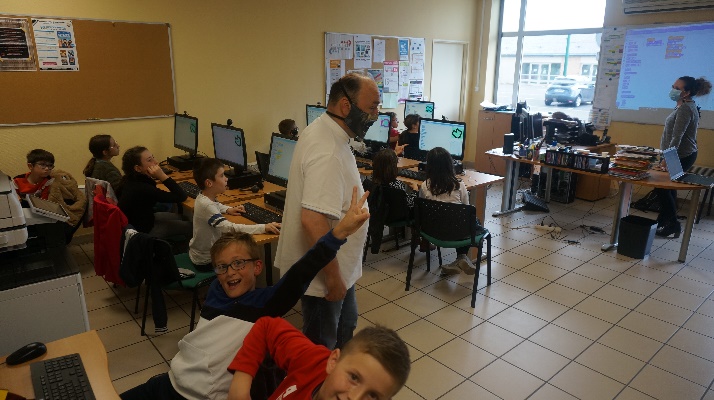 J’ai par ailleurs conçu et animé des ateliers Scratch pour les primaires (du CE2 au CM2 composé de groupes de 14 élèves) tous les vendredis après-midis ainsi que la préparation d’une Journée Porte Ouverte (exemple n°2 à suivre) qui nous a permis de mobiliser de nouveaux usagers (26 personnes présentes, 24 se sont inscrites aux ateliers proposés).La présentation préparée par mes soins porte sur l’usage des mémoires de masse : la clef USB et le disque dur externe.Le public est constitué de 5 apprenants : mères et pères de famille (et grands-parents) de 55 à 65 ans venant de divers horizons sociaux et d’un milieu rural.L’objectif pédagogique de cet atelier réalisé le 17 septembre se focalise sur l’utilisation basique d’une clef USB (ou un DD externe). Les usagers ne doivent pas être perdus à la fin de l’animation.En amont, j’ai préparé divers exercices et paramétré les PC des utilisateurs en réseau pour qu’ils puissent lors de l’animation réaliser sans difficulté et intuitivement la trame proposée. Ainsi chaque stagiaire avait son propre dossier de documents sur notre serveur de fichiers, nous avons pu réaliser des copier-coller et travaillé sur l’arborescence de fichiers et de dossiers, usage important sur un PC pour comprendre comment sont structurées les données informatiques.L’atelier s’est déroulé sur 2h d’animation, 15 minutes d’introduction sur les concepts de mémoire de masse, 1h30 d’atelier pratique et enfin 15 minutes de questions réponses. Le coût pour les usagers qui sont abonnés à l’EPN est de seulement 2€ par animation. Ceux qui ne seraient pas abonnés cela coûte 6€. Les ateliers sont exclusivement réservés aux résidents communaux. Lors de cet atelier je n’ai eu que des abonnés présents.Cet atelier fait partie d’une programmation globale que j’ai moi-même mise en œuvre. Des ateliers sur les smartphones, sur les tablettes, sur les tris et optimisation des photos. J’ai par ailleurs conçu et animé des ateliers Scratch pour les primaires (du CE2 au CM2 composé de groupes de 14 élèves) tous les vendredis après-midis ainsi que la préparation d’une Journée Porte Ouverte (exemple n°2 à suivre) qui nous a permis de mobiliser de nouveaux usagers (26 personnes présentes, 24 se sont inscrites aux ateliers proposés).La présentation préparée par mes soins porte sur l’usage des mémoires de masse : la clef USB et le disque dur externe.Le public est constitué de 5 apprenants : mères et pères de famille (et grands-parents) de 55 à 65 ans venant de divers horizons sociaux et d’un milieu rural.L’objectif pédagogique de cet atelier réalisé le 17 septembre se focalise sur l’utilisation basique d’une clef USB (ou un DD externe). Les usagers ne doivent pas être perdus à la fin de l’animation.En amont, j’ai préparé divers exercices et paramétré les PC des utilisateurs en réseau pour qu’ils puissent lors de l’animation réaliser sans difficulté et intuitivement la trame proposée. Ainsi chaque stagiaire avait son propre dossier de documents sur notre serveur de fichiers, nous avons pu réaliser des copier-coller et travaillé sur l’arborescence de fichiers et de dossiers, usage important sur un PC pour comprendre comment sont structurées les données informatiques.L’atelier s’est déroulé sur 2h d’animation, 15 minutes d’introduction sur les concepts de mémoire de masse, 1h30 d’atelier pratique et enfin 15 minutes de questions réponses. Le coût pour les usagers qui sont abonnés à l’EPN est de seulement 2€ par animation. Ceux qui ne seraient pas abonnés cela coûte 6€. Les ateliers sont exclusivement réservés aux résidents communaux. Lors de cet atelier je n’ai eu que des abonnés présents.Cet atelier fait partie d’une programmation globale que j’ai moi-même mise en œuvre. Des ateliers sur les smartphones, sur les tablettes, sur les tris et optimisation des photos. J’ai par ailleurs conçu et animé des ateliers Scratch pour les primaires (du CE2 au CM2 composé de groupes de 14 élèves) tous les vendredis après-midis ainsi que la préparation d’une Journée Porte Ouverte (exemple n°2 à suivre) qui nous a permis de mobiliser de nouveaux usagers (26 personnes présentes, 24 se sont inscrites aux ateliers proposés).La présentation préparée par mes soins porte sur l’usage des mémoires de masse : la clef USB et le disque dur externe.Le public est constitué de 5 apprenants : mères et pères de famille (et grands-parents) de 55 à 65 ans venant de divers horizons sociaux et d’un milieu rural.L’objectif pédagogique de cet atelier réalisé le 17 septembre se focalise sur l’utilisation basique d’une clef USB (ou un DD externe). Les usagers ne doivent pas être perdus à la fin de l’animation.En amont, j’ai préparé divers exercices et paramétré les PC des utilisateurs en réseau pour qu’ils puissent lors de l’animation réaliser sans difficulté et intuitivement la trame proposée. Ainsi chaque stagiaire avait son propre dossier de documents sur notre serveur de fichiers, nous avons pu réaliser des copier-coller et travaillé sur l’arborescence de fichiers et de dossiers, usage important sur un PC pour comprendre comment sont structurées les données informatiques.L’atelier s’est déroulé sur 2h d’animation, 15 minutes d’introduction sur les concepts de mémoire de masse, 1h30 d’atelier pratique et enfin 15 minutes de questions réponses. Le coût pour les usagers qui sont abonnés à l’EPN est de seulement 2€ par animation. Ceux qui ne seraient pas abonnés cela coûte 6€. Les ateliers sont exclusivement réservés aux résidents communaux. Lors de cet atelier je n’ai eu que des abonnés présents.Cet atelier fait partie d’une programmation globale que j’ai moi-même mise en œuvre. Des ateliers sur les smartphones, sur les tablettes, sur les tris et optimisation des photos. J’ai par ailleurs conçu et animé des ateliers Scratch pour les primaires (du CE2 au CM2 composé de groupes de 14 élèves) tous les vendredis après-midis ainsi que la préparation d’une Journée Porte Ouverte (exemple n°2 à suivre) qui nous a permis de mobiliser de nouveaux usagers (26 personnes présentes, 24 se sont inscrites aux ateliers proposés).La présentation préparée par mes soins porte sur l’usage des mémoires de masse : la clef USB et le disque dur externe.Le public est constitué de 5 apprenants : mères et pères de famille (et grands-parents) de 55 à 65 ans venant de divers horizons sociaux et d’un milieu rural.L’objectif pédagogique de cet atelier réalisé le 17 septembre se focalise sur l’utilisation basique d’une clef USB (ou un DD externe). Les usagers ne doivent pas être perdus à la fin de l’animation.En amont, j’ai préparé divers exercices et paramétré les PC des utilisateurs en réseau pour qu’ils puissent lors de l’animation réaliser sans difficulté et intuitivement la trame proposée. Ainsi chaque stagiaire avait son propre dossier de documents sur notre serveur de fichiers, nous avons pu réaliser des copier-coller et travaillé sur l’arborescence de fichiers et de dossiers, usage important sur un PC pour comprendre comment sont structurées les données informatiques.L’atelier s’est déroulé sur 2h d’animation, 15 minutes d’introduction sur les concepts de mémoire de masse, 1h30 d’atelier pratique et enfin 15 minutes de questions réponses. Le coût pour les usagers qui sont abonnés à l’EPN est de seulement 2€ par animation. Ceux qui ne seraient pas abonnés cela coûte 6€. Les ateliers sont exclusivement réservés aux résidents communaux. Lors de cet atelier je n’ai eu que des abonnés présents.Cet atelier fait partie d’une programmation globale que j’ai moi-même mise en œuvre. Des ateliers sur les smartphones, sur les tablettes, sur les tris et optimisation des photos. J’ai par ailleurs conçu et animé des ateliers Scratch pour les primaires (du CE2 au CM2 composé de groupes de 14 élèves) tous les vendredis après-midis ainsi que la préparation d’une Journée Porte Ouverte (exemple n°2 à suivre) qui nous a permis de mobiliser de nouveaux usagers (26 personnes présentes, 24 se sont inscrites aux ateliers proposés).La présentation préparée par mes soins porte sur l’usage des mémoires de masse : la clef USB et le disque dur externe.Le public est constitué de 5 apprenants : mères et pères de famille (et grands-parents) de 55 à 65 ans venant de divers horizons sociaux et d’un milieu rural.L’objectif pédagogique de cet atelier réalisé le 17 septembre se focalise sur l’utilisation basique d’une clef USB (ou un DD externe). Les usagers ne doivent pas être perdus à la fin de l’animation.En amont, j’ai préparé divers exercices et paramétré les PC des utilisateurs en réseau pour qu’ils puissent lors de l’animation réaliser sans difficulté et intuitivement la trame proposée. Ainsi chaque stagiaire avait son propre dossier de documents sur notre serveur de fichiers, nous avons pu réaliser des copier-coller et travaillé sur l’arborescence de fichiers et de dossiers, usage important sur un PC pour comprendre comment sont structurées les données informatiques.L’atelier s’est déroulé sur 2h d’animation, 15 minutes d’introduction sur les concepts de mémoire de masse, 1h30 d’atelier pratique et enfin 15 minutes de questions réponses. Le coût pour les usagers qui sont abonnés à l’EPN est de seulement 2€ par animation. Ceux qui ne seraient pas abonnés cela coûte 6€. Les ateliers sont exclusivement réservés aux résidents communaux. Lors de cet atelier je n’ai eu que des abonnés présents.Cet atelier fait partie d’une programmation globale que j’ai moi-même mise en œuvre. Des ateliers sur les smartphones, sur les tablettes, sur les tris et optimisation des photos. J’ai par ailleurs conçu et animé des ateliers Scratch pour les primaires (du CE2 au CM2 composé de groupes de 14 élèves) tous les vendredis après-midis ainsi que la préparation d’une Journée Porte Ouverte (exemple n°2 à suivre) qui nous a permis de mobiliser de nouveaux usagers (26 personnes présentes, 24 se sont inscrites aux ateliers proposés).2. Précisez les moyens utilisés :2. Précisez les moyens utilisés :2. Précisez les moyens utilisés :2. Précisez les moyens utilisés :2. Précisez les moyens utilisés :2. Précisez les moyens utilisés :1 salle de formation respectant les règles sanitaires5 PC à distanciation sociale + 1 ordinateur portable pour le formateur1 vidéoprojecteur + 1 écran de projection5 clefs USB pour les apprenants + 1 clef USB et 1 DD externe pour le formateurSupport visuel avec un PowerPoint et un support papier individuel.1 salle de formation respectant les règles sanitaires5 PC à distanciation sociale + 1 ordinateur portable pour le formateur1 vidéoprojecteur + 1 écran de projection5 clefs USB pour les apprenants + 1 clef USB et 1 DD externe pour le formateurSupport visuel avec un PowerPoint et un support papier individuel.1 salle de formation respectant les règles sanitaires5 PC à distanciation sociale + 1 ordinateur portable pour le formateur1 vidéoprojecteur + 1 écran de projection5 clefs USB pour les apprenants + 1 clef USB et 1 DD externe pour le formateurSupport visuel avec un PowerPoint et un support papier individuel.1 salle de formation respectant les règles sanitaires5 PC à distanciation sociale + 1 ordinateur portable pour le formateur1 vidéoprojecteur + 1 écran de projection5 clefs USB pour les apprenants + 1 clef USB et 1 DD externe pour le formateurSupport visuel avec un PowerPoint et un support papier individuel.1 salle de formation respectant les règles sanitaires5 PC à distanciation sociale + 1 ordinateur portable pour le formateur1 vidéoprojecteur + 1 écran de projection5 clefs USB pour les apprenants + 1 clef USB et 1 DD externe pour le formateurSupport visuel avec un PowerPoint et un support papier individuel.1 salle de formation respectant les règles sanitaires5 PC à distanciation sociale + 1 ordinateur portable pour le formateur1 vidéoprojecteur + 1 écran de projection5 clefs USB pour les apprenants + 1 clef USB et 1 DD externe pour le formateurSupport visuel avec un PowerPoint et un support papier individuel.3. Avec qui avez-vous travaillé ?3. Avec qui avez-vous travaillé ?3. Avec qui avez-vous travaillé ?3. Avec qui avez-vous travaillé ?3. Avec qui avez-vous travaillé ?3. Avec qui avez-vous travaillé ?En totale autonomie. Le contenu a été validé par mon maître de stage en amont de l’animation.En totale autonomie. Le contenu a été validé par mon maître de stage en amont de l’animation.En totale autonomie. Le contenu a été validé par mon maître de stage en amont de l’animation.En totale autonomie. Le contenu a été validé par mon maître de stage en amont de l’animation.En totale autonomie. Le contenu a été validé par mon maître de stage en amont de l’animation.En totale autonomie. Le contenu a été validé par mon maître de stage en amont de l’animation.4. Contexte4. Contexte4. Contexte4. Contexte4. Contexte4. ContexteNom de l’entreprise, organisme ou association  Nom de l’entreprise, organisme ou association  Nom de l’entreprise, organisme ou association  Nom de l’entreprise, organisme ou association  Espace multimédia de Saint-Paterne-RacanEspace multimédia de Saint-Paterne-RacanChantier, atelier, service	Chantier, atelier, service	Chantier, atelier, service	Médiation numériqueMédiation numériqueMédiation numériquePériode d’exercice  	Du :	07 septembre 2020	au :	2 octobre 2020Période d’exercice  	Du :	07 septembre 2020	au :	2 octobre 2020Période d’exercice  	Du :	07 septembre 2020	au :	2 octobre 2020Période d’exercice  	Du :	07 septembre 2020	au :	2 octobre 2020Période d’exercice  	Du :	07 septembre 2020	au :	2 octobre 2020Période d’exercice  	Du :	07 septembre 2020	au :	2 octobre 20205. Informations complémentaires (facultatif)5. Informations complémentaires (facultatif)5. Informations complémentaires (facultatif)5. Informations complémentaires (facultatif)5. Informations complémentaires (facultatif)Activité-type1Accompagner différents publics vers l'autonomie dans les usages des technologies, services et médias numériquesAccompagner différents publics vers l'autonomie dans les usages des technologies, services et médias numériquesAccompagner différents publics vers l'autonomie dans les usages des technologies, services et médias numériquesAccompagner différents publics vers l'autonomie dans les usages des technologies, services et médias numériquesExemple n° 2  Exemple n° 2  Organisation d’une journée porte ouverteOrganisation d’une journée porte ouverteOrganisation d’une journée porte ouverteOrganisation d’une journée porte ouverteElaborer des programmes d’actions de médiation facilitant l’appropriation des savoirs et des usages numériquesConcevoir et produire des ressources pédagogiques et documentaires pour différents supportsAccueillir différents publics, les informer et proposer des actions de médiation numériquePréparer et animer des actions de médiation individuelles et collectives dans différents environnements numériquesElaborer des programmes d’actions de médiation facilitant l’appropriation des savoirs et des usages numériquesConcevoir et produire des ressources pédagogiques et documentaires pour différents supportsAccueillir différents publics, les informer et proposer des actions de médiation numériquePréparer et animer des actions de médiation individuelles et collectives dans différents environnements numériquesElaborer des programmes d’actions de médiation facilitant l’appropriation des savoirs et des usages numériquesConcevoir et produire des ressources pédagogiques et documentaires pour différents supportsAccueillir différents publics, les informer et proposer des actions de médiation numériquePréparer et animer des actions de médiation individuelles et collectives dans différents environnements numériquesElaborer des programmes d’actions de médiation facilitant l’appropriation des savoirs et des usages numériquesConcevoir et produire des ressources pédagogiques et documentaires pour différents supportsAccueillir différents publics, les informer et proposer des actions de médiation numériquePréparer et animer des actions de médiation individuelles et collectives dans différents environnements numériquesElaborer des programmes d’actions de médiation facilitant l’appropriation des savoirs et des usages numériquesConcevoir et produire des ressources pédagogiques et documentaires pour différents supportsAccueillir différents publics, les informer et proposer des actions de médiation numériquePréparer et animer des actions de médiation individuelles et collectives dans différents environnements numériquesElaborer des programmes d’actions de médiation facilitant l’appropriation des savoirs et des usages numériquesConcevoir et produire des ressources pédagogiques et documentaires pour différents supportsAccueillir différents publics, les informer et proposer des actions de médiation numériquePréparer et animer des actions de médiation individuelles et collectives dans différents environnements numériques1. Décrivez les tâches ou opérations que vous avez effectuées, et dans quelles conditions :1. Décrivez les tâches ou opérations que vous avez effectuées, et dans quelles conditions :1. Décrivez les tâches ou opérations que vous avez effectuées, et dans quelles conditions :1. Décrivez les tâches ou opérations que vous avez effectuées, et dans quelles conditions :1. Décrivez les tâches ou opérations que vous avez effectuées, et dans quelles conditions :1. Décrivez les tâches ou opérations que vous avez effectuées, et dans quelles conditions :De 18h30 à 21h30, le mercredi 16 septembre 2020, l’Espace Multimédia de Saint-Paterne-Racan a organisé une journée porte ouverte pour mobiliser de nouveaux adhérents et présenter la nouvelle programmation d’ateliers ouvertes aux non abonnés ainsi qu’aux abonnés existants. Cette programmation est dupliquée tous les 6 mois et une seule journée porte ouverte est organisé annuellement.Mon maître de stage m’a confié la mission d’organiser cette journée porte ouverte et de concevoir toute la programmation des ateliers concernés :les clefs USBles smartphonessur les tablettessur les tris et optimisation des photosPour communiquer autour de cette journée, j’ai réalisé huit jours avant la date de l’événement, des affiches, des publications sur le site Internet de la Mairie et de l’Espace Multimédia. 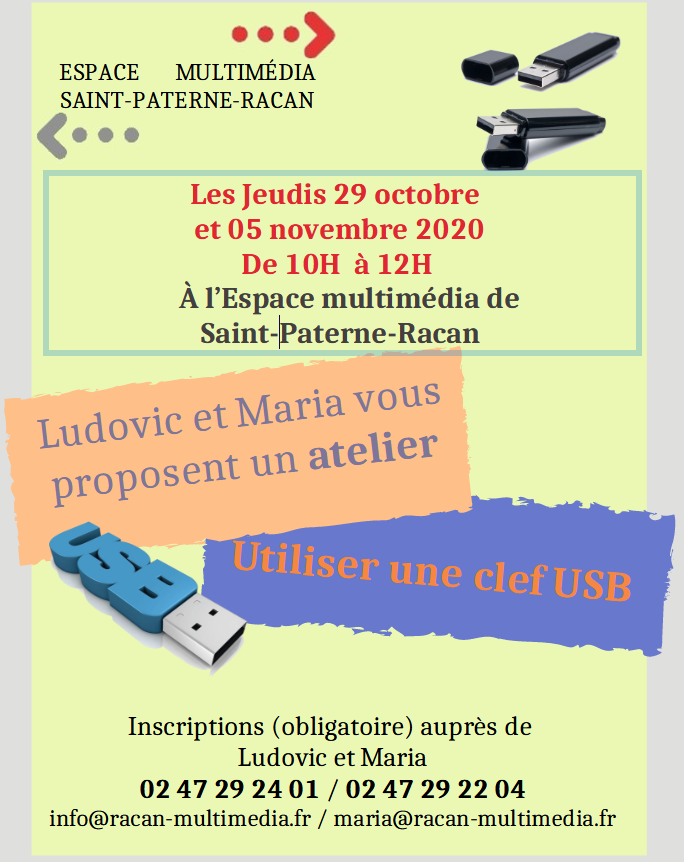 Voici un exemple d’affiche promotionnelle, celle-ci concerne l’atelier sur la clef USB. Tous les autres ateliers ont eu leur propre affiche ainsi que le programme dans sa globalité.Comme évoqué précédemment, cette journée fut un grand succès. Dans une période pandémique avec la COVID19, nous avons réussi à mobiliser 26 usagers en présence de M. Le Maire. Suite à cette soirée, 24 des 26 présents se sont inscrits au programme d’ateliers proposés par mes soins.De 18h30 à 21h30, le mercredi 16 septembre 2020, l’Espace Multimédia de Saint-Paterne-Racan a organisé une journée porte ouverte pour mobiliser de nouveaux adhérents et présenter la nouvelle programmation d’ateliers ouvertes aux non abonnés ainsi qu’aux abonnés existants. Cette programmation est dupliquée tous les 6 mois et une seule journée porte ouverte est organisé annuellement.Mon maître de stage m’a confié la mission d’organiser cette journée porte ouverte et de concevoir toute la programmation des ateliers concernés :les clefs USBles smartphonessur les tablettessur les tris et optimisation des photosPour communiquer autour de cette journée, j’ai réalisé huit jours avant la date de l’événement, des affiches, des publications sur le site Internet de la Mairie et de l’Espace Multimédia. Voici un exemple d’affiche promotionnelle, celle-ci concerne l’atelier sur la clef USB. Tous les autres ateliers ont eu leur propre affiche ainsi que le programme dans sa globalité.Comme évoqué précédemment, cette journée fut un grand succès. Dans une période pandémique avec la COVID19, nous avons réussi à mobiliser 26 usagers en présence de M. Le Maire. Suite à cette soirée, 24 des 26 présents se sont inscrits au programme d’ateliers proposés par mes soins.De 18h30 à 21h30, le mercredi 16 septembre 2020, l’Espace Multimédia de Saint-Paterne-Racan a organisé une journée porte ouverte pour mobiliser de nouveaux adhérents et présenter la nouvelle programmation d’ateliers ouvertes aux non abonnés ainsi qu’aux abonnés existants. Cette programmation est dupliquée tous les 6 mois et une seule journée porte ouverte est organisé annuellement.Mon maître de stage m’a confié la mission d’organiser cette journée porte ouverte et de concevoir toute la programmation des ateliers concernés :les clefs USBles smartphonessur les tablettessur les tris et optimisation des photosPour communiquer autour de cette journée, j’ai réalisé huit jours avant la date de l’événement, des affiches, des publications sur le site Internet de la Mairie et de l’Espace Multimédia. Voici un exemple d’affiche promotionnelle, celle-ci concerne l’atelier sur la clef USB. Tous les autres ateliers ont eu leur propre affiche ainsi que le programme dans sa globalité.Comme évoqué précédemment, cette journée fut un grand succès. Dans une période pandémique avec la COVID19, nous avons réussi à mobiliser 26 usagers en présence de M. Le Maire. Suite à cette soirée, 24 des 26 présents se sont inscrits au programme d’ateliers proposés par mes soins.De 18h30 à 21h30, le mercredi 16 septembre 2020, l’Espace Multimédia de Saint-Paterne-Racan a organisé une journée porte ouverte pour mobiliser de nouveaux adhérents et présenter la nouvelle programmation d’ateliers ouvertes aux non abonnés ainsi qu’aux abonnés existants. Cette programmation est dupliquée tous les 6 mois et une seule journée porte ouverte est organisé annuellement.Mon maître de stage m’a confié la mission d’organiser cette journée porte ouverte et de concevoir toute la programmation des ateliers concernés :les clefs USBles smartphonessur les tablettessur les tris et optimisation des photosPour communiquer autour de cette journée, j’ai réalisé huit jours avant la date de l’événement, des affiches, des publications sur le site Internet de la Mairie et de l’Espace Multimédia. Voici un exemple d’affiche promotionnelle, celle-ci concerne l’atelier sur la clef USB. Tous les autres ateliers ont eu leur propre affiche ainsi que le programme dans sa globalité.Comme évoqué précédemment, cette journée fut un grand succès. Dans une période pandémique avec la COVID19, nous avons réussi à mobiliser 26 usagers en présence de M. Le Maire. Suite à cette soirée, 24 des 26 présents se sont inscrits au programme d’ateliers proposés par mes soins.De 18h30 à 21h30, le mercredi 16 septembre 2020, l’Espace Multimédia de Saint-Paterne-Racan a organisé une journée porte ouverte pour mobiliser de nouveaux adhérents et présenter la nouvelle programmation d’ateliers ouvertes aux non abonnés ainsi qu’aux abonnés existants. Cette programmation est dupliquée tous les 6 mois et une seule journée porte ouverte est organisé annuellement.Mon maître de stage m’a confié la mission d’organiser cette journée porte ouverte et de concevoir toute la programmation des ateliers concernés :les clefs USBles smartphonessur les tablettessur les tris et optimisation des photosPour communiquer autour de cette journée, j’ai réalisé huit jours avant la date de l’événement, des affiches, des publications sur le site Internet de la Mairie et de l’Espace Multimédia. Voici un exemple d’affiche promotionnelle, celle-ci concerne l’atelier sur la clef USB. Tous les autres ateliers ont eu leur propre affiche ainsi que le programme dans sa globalité.Comme évoqué précédemment, cette journée fut un grand succès. Dans une période pandémique avec la COVID19, nous avons réussi à mobiliser 26 usagers en présence de M. Le Maire. Suite à cette soirée, 24 des 26 présents se sont inscrits au programme d’ateliers proposés par mes soins.De 18h30 à 21h30, le mercredi 16 septembre 2020, l’Espace Multimédia de Saint-Paterne-Racan a organisé une journée porte ouverte pour mobiliser de nouveaux adhérents et présenter la nouvelle programmation d’ateliers ouvertes aux non abonnés ainsi qu’aux abonnés existants. Cette programmation est dupliquée tous les 6 mois et une seule journée porte ouverte est organisé annuellement.Mon maître de stage m’a confié la mission d’organiser cette journée porte ouverte et de concevoir toute la programmation des ateliers concernés :les clefs USBles smartphonessur les tablettessur les tris et optimisation des photosPour communiquer autour de cette journée, j’ai réalisé huit jours avant la date de l’événement, des affiches, des publications sur le site Internet de la Mairie et de l’Espace Multimédia. Voici un exemple d’affiche promotionnelle, celle-ci concerne l’atelier sur la clef USB. Tous les autres ateliers ont eu leur propre affiche ainsi que le programme dans sa globalité.Comme évoqué précédemment, cette journée fut un grand succès. Dans une période pandémique avec la COVID19, nous avons réussi à mobiliser 26 usagers en présence de M. Le Maire. Suite à cette soirée, 24 des 26 présents se sont inscrits au programme d’ateliers proposés par mes soins.2. Précisez les moyens utilisés :2. Précisez les moyens utilisés :2. Précisez les moyens utilisés :2. Précisez les moyens utilisés :2. Précisez les moyens utilisés :2. Précisez les moyens utilisés :1 salle de réception1 table dédiée aux inscriptions des ateliersDes chaises réparties dans la salle avec le respect des conditions sanitairesSur chaque chaise des flyers de l’espace multimédia ont été déposés.1 salle de réception1 table dédiée aux inscriptions des ateliersDes chaises réparties dans la salle avec le respect des conditions sanitairesSur chaque chaise des flyers de l’espace multimédia ont été déposés.1 salle de réception1 table dédiée aux inscriptions des ateliersDes chaises réparties dans la salle avec le respect des conditions sanitairesSur chaque chaise des flyers de l’espace multimédia ont été déposés.1 salle de réception1 table dédiée aux inscriptions des ateliersDes chaises réparties dans la salle avec le respect des conditions sanitairesSur chaque chaise des flyers de l’espace multimédia ont été déposés.1 salle de réception1 table dédiée aux inscriptions des ateliersDes chaises réparties dans la salle avec le respect des conditions sanitairesSur chaque chaise des flyers de l’espace multimédia ont été déposés.1 salle de réception1 table dédiée aux inscriptions des ateliersDes chaises réparties dans la salle avec le respect des conditions sanitairesSur chaque chaise des flyers de l’espace multimédia ont été déposés.3. Avec qui avez-vous travaillé ?3. Avec qui avez-vous travaillé ?3. Avec qui avez-vous travaillé ?3. Avec qui avez-vous travaillé ?3. Avec qui avez-vous travaillé ?3. Avec qui avez-vous travaillé ?En collaboration avec le responsable de l’espace multimédia de Saint-Paterne-Racan ainsi que son adjointe et du Maire de la Commune.En collaboration avec le responsable de l’espace multimédia de Saint-Paterne-Racan ainsi que son adjointe et du Maire de la Commune.En collaboration avec le responsable de l’espace multimédia de Saint-Paterne-Racan ainsi que son adjointe et du Maire de la Commune.En collaboration avec le responsable de l’espace multimédia de Saint-Paterne-Racan ainsi que son adjointe et du Maire de la Commune.En collaboration avec le responsable de l’espace multimédia de Saint-Paterne-Racan ainsi que son adjointe et du Maire de la Commune.En collaboration avec le responsable de l’espace multimédia de Saint-Paterne-Racan ainsi que son adjointe et du Maire de la Commune.4. Contexte4. Contexte4. Contexte4. Contexte4. Contexte4. ContexteNom de l’entreprise, organisme ou association  Nom de l’entreprise, organisme ou association  Nom de l’entreprise, organisme ou association  Nom de l’entreprise, organisme ou association  Espace Multimédia de Saint-Paterne-RacanEspace Multimédia de Saint-Paterne-RacanChantier, atelier, service	Chantier, atelier, service	Chantier, atelier, service	Journée porte ouverte Journée porte ouverte Journée porte ouverte Période d’exercice  	Du :	07 septembre 2020	au :	02 octobre 2020Période d’exercice  	Du :	07 septembre 2020	au :	02 octobre 2020Période d’exercice  	Du :	07 septembre 2020	au :	02 octobre 2020Période d’exercice  	Du :	07 septembre 2020	au :	02 octobre 2020Période d’exercice  	Du :	07 septembre 2020	au :	02 octobre 2020Période d’exercice  	Du :	07 septembre 2020	au :	02 octobre 20205. Informations complémentaires (facultatif)5. Informations complémentaires (facultatif)5. Informations complémentaires (facultatif)5. Informations complémentaires (facultatif)5. Informations complémentaires (facultatif)Activité-type1Accompagner différents publics vers l'autonomie dans les usages des technologies, services et médias numériquesAccompagner différents publics vers l'autonomie dans les usages des technologies, services et médias numériquesAccompagner différents publics vers l'autonomie dans les usages des technologies, services et médias numériquesAccompagner différents publics vers l'autonomie dans les usages des technologies, services et médias numériquesExemple n° 3  Exemple n° 3  Projet Fablab : impression en 3D d’un pince-nez antibuée à appliquer sur les masques COVIDProjet Fablab : impression en 3D d’un pince-nez antibuée à appliquer sur les masques COVIDProjet Fablab : impression en 3D d’un pince-nez antibuée à appliquer sur les masques COVIDProjet Fablab : impression en 3D d’un pince-nez antibuée à appliquer sur les masques COVIDElaborer des programmes d’actions de médiation facilitant l’appropriation des savoirs et des usages numériquesConcevoir et produire des ressources pédagogiques et documentaires pour différents supportsAccueillir différents publics, les informer et proposer des actions de médiation numériquePréparer et animer des actions de médiation individuelles et collectives dans différents environnements numériquesElaborer des programmes d’actions de médiation facilitant l’appropriation des savoirs et des usages numériquesConcevoir et produire des ressources pédagogiques et documentaires pour différents supportsAccueillir différents publics, les informer et proposer des actions de médiation numériquePréparer et animer des actions de médiation individuelles et collectives dans différents environnements numériquesElaborer des programmes d’actions de médiation facilitant l’appropriation des savoirs et des usages numériquesConcevoir et produire des ressources pédagogiques et documentaires pour différents supportsAccueillir différents publics, les informer et proposer des actions de médiation numériquePréparer et animer des actions de médiation individuelles et collectives dans différents environnements numériquesElaborer des programmes d’actions de médiation facilitant l’appropriation des savoirs et des usages numériquesConcevoir et produire des ressources pédagogiques et documentaires pour différents supportsAccueillir différents publics, les informer et proposer des actions de médiation numériquePréparer et animer des actions de médiation individuelles et collectives dans différents environnements numériquesElaborer des programmes d’actions de médiation facilitant l’appropriation des savoirs et des usages numériquesConcevoir et produire des ressources pédagogiques et documentaires pour différents supportsAccueillir différents publics, les informer et proposer des actions de médiation numériquePréparer et animer des actions de médiation individuelles et collectives dans différents environnements numériquesElaborer des programmes d’actions de médiation facilitant l’appropriation des savoirs et des usages numériquesConcevoir et produire des ressources pédagogiques et documentaires pour différents supportsAccueillir différents publics, les informer et proposer des actions de médiation numériquePréparer et animer des actions de médiation individuelles et collectives dans différents environnements numériques1. Décrivez les tâches ou opérations que vous avez effectuées, et dans quelles conditions :1. Décrivez les tâches ou opérations que vous avez effectuées, et dans quelles conditions :1. Décrivez les tâches ou opérations que vous avez effectuées, et dans quelles conditions :1. Décrivez les tâches ou opérations que vous avez effectuées, et dans quelles conditions :1. Décrivez les tâches ou opérations que vous avez effectuées, et dans quelles conditions :1. Décrivez les tâches ou opérations que vous avez effectuées, et dans quelles conditions :Pendant ma formation, nous avons réalisé avec le formateur plusieurs projets personnels liés au Fablab : un robot pédagogique, un projet électronique sur Arduino ainsi que plusieurs projets sur l’imprimante 3D.Dans ce 3ème exemple de mon dossier professionnel, j’ai décidé de présenter un des projets réalisé sur l’imprimante 3D, à savoir le pince-nez antibuée à appliquer sur les masques Covid.Ce projet émane d’une gêne personnelle liée à l’utilisation mutuelle du masque et de mes lunettes. Cette alliance ne fait pas toujours bon ménage et la buée générée par la condensation est difficile à supporter dans le quotidien pandémique.Ainsi, j’ai commencé à chercher s’il existait un moyen de palier à cette gêne récurrente. J’ai trouvé plusieurs modèles sur le site Internet TinkerCAD, portail de modélisation 3D, où sont référencés des milliers de projets 3D en téléchargement gratuit.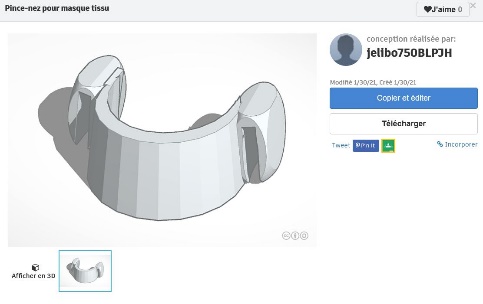 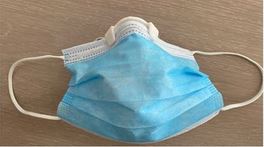 Après plusieurs essais sur des modèles différents de pince-nez, j’ai enfin trouvé celui qui convenait. Nous avons au sein de la formation REMN imprimé un modèle pour tous ceux équipés de lunettes, pratiquement toute l’équipe. Cette nouveauté s’est vite sue au CRP et nous avons donc eu des demandes à la fois du personnel et d’autres sections de stagiaires pour leur imprimer leur pince-nez.Pendant ma formation, nous avons réalisé avec le formateur plusieurs projets personnels liés au Fablab : un robot pédagogique, un projet électronique sur Arduino ainsi que plusieurs projets sur l’imprimante 3D.Dans ce 3ème exemple de mon dossier professionnel, j’ai décidé de présenter un des projets réalisé sur l’imprimante 3D, à savoir le pince-nez antibuée à appliquer sur les masques Covid.Ce projet émane d’une gêne personnelle liée à l’utilisation mutuelle du masque et de mes lunettes. Cette alliance ne fait pas toujours bon ménage et la buée générée par la condensation est difficile à supporter dans le quotidien pandémique.Ainsi, j’ai commencé à chercher s’il existait un moyen de palier à cette gêne récurrente. J’ai trouvé plusieurs modèles sur le site Internet TinkerCAD, portail de modélisation 3D, où sont référencés des milliers de projets 3D en téléchargement gratuit.Après plusieurs essais sur des modèles différents de pince-nez, j’ai enfin trouvé celui qui convenait. Nous avons au sein de la formation REMN imprimé un modèle pour tous ceux équipés de lunettes, pratiquement toute l’équipe. Cette nouveauté s’est vite sue au CRP et nous avons donc eu des demandes à la fois du personnel et d’autres sections de stagiaires pour leur imprimer leur pince-nez.Pendant ma formation, nous avons réalisé avec le formateur plusieurs projets personnels liés au Fablab : un robot pédagogique, un projet électronique sur Arduino ainsi que plusieurs projets sur l’imprimante 3D.Dans ce 3ème exemple de mon dossier professionnel, j’ai décidé de présenter un des projets réalisé sur l’imprimante 3D, à savoir le pince-nez antibuée à appliquer sur les masques Covid.Ce projet émane d’une gêne personnelle liée à l’utilisation mutuelle du masque et de mes lunettes. Cette alliance ne fait pas toujours bon ménage et la buée générée par la condensation est difficile à supporter dans le quotidien pandémique.Ainsi, j’ai commencé à chercher s’il existait un moyen de palier à cette gêne récurrente. J’ai trouvé plusieurs modèles sur le site Internet TinkerCAD, portail de modélisation 3D, où sont référencés des milliers de projets 3D en téléchargement gratuit.Après plusieurs essais sur des modèles différents de pince-nez, j’ai enfin trouvé celui qui convenait. Nous avons au sein de la formation REMN imprimé un modèle pour tous ceux équipés de lunettes, pratiquement toute l’équipe. Cette nouveauté s’est vite sue au CRP et nous avons donc eu des demandes à la fois du personnel et d’autres sections de stagiaires pour leur imprimer leur pince-nez.Pendant ma formation, nous avons réalisé avec le formateur plusieurs projets personnels liés au Fablab : un robot pédagogique, un projet électronique sur Arduino ainsi que plusieurs projets sur l’imprimante 3D.Dans ce 3ème exemple de mon dossier professionnel, j’ai décidé de présenter un des projets réalisé sur l’imprimante 3D, à savoir le pince-nez antibuée à appliquer sur les masques Covid.Ce projet émane d’une gêne personnelle liée à l’utilisation mutuelle du masque et de mes lunettes. Cette alliance ne fait pas toujours bon ménage et la buée générée par la condensation est difficile à supporter dans le quotidien pandémique.Ainsi, j’ai commencé à chercher s’il existait un moyen de palier à cette gêne récurrente. J’ai trouvé plusieurs modèles sur le site Internet TinkerCAD, portail de modélisation 3D, où sont référencés des milliers de projets 3D en téléchargement gratuit.Après plusieurs essais sur des modèles différents de pince-nez, j’ai enfin trouvé celui qui convenait. Nous avons au sein de la formation REMN imprimé un modèle pour tous ceux équipés de lunettes, pratiquement toute l’équipe. Cette nouveauté s’est vite sue au CRP et nous avons donc eu des demandes à la fois du personnel et d’autres sections de stagiaires pour leur imprimer leur pince-nez.Pendant ma formation, nous avons réalisé avec le formateur plusieurs projets personnels liés au Fablab : un robot pédagogique, un projet électronique sur Arduino ainsi que plusieurs projets sur l’imprimante 3D.Dans ce 3ème exemple de mon dossier professionnel, j’ai décidé de présenter un des projets réalisé sur l’imprimante 3D, à savoir le pince-nez antibuée à appliquer sur les masques Covid.Ce projet émane d’une gêne personnelle liée à l’utilisation mutuelle du masque et de mes lunettes. Cette alliance ne fait pas toujours bon ménage et la buée générée par la condensation est difficile à supporter dans le quotidien pandémique.Ainsi, j’ai commencé à chercher s’il existait un moyen de palier à cette gêne récurrente. J’ai trouvé plusieurs modèles sur le site Internet TinkerCAD, portail de modélisation 3D, où sont référencés des milliers de projets 3D en téléchargement gratuit.Après plusieurs essais sur des modèles différents de pince-nez, j’ai enfin trouvé celui qui convenait. Nous avons au sein de la formation REMN imprimé un modèle pour tous ceux équipés de lunettes, pratiquement toute l’équipe. Cette nouveauté s’est vite sue au CRP et nous avons donc eu des demandes à la fois du personnel et d’autres sections de stagiaires pour leur imprimer leur pince-nez.Pendant ma formation, nous avons réalisé avec le formateur plusieurs projets personnels liés au Fablab : un robot pédagogique, un projet électronique sur Arduino ainsi que plusieurs projets sur l’imprimante 3D.Dans ce 3ème exemple de mon dossier professionnel, j’ai décidé de présenter un des projets réalisé sur l’imprimante 3D, à savoir le pince-nez antibuée à appliquer sur les masques Covid.Ce projet émane d’une gêne personnelle liée à l’utilisation mutuelle du masque et de mes lunettes. Cette alliance ne fait pas toujours bon ménage et la buée générée par la condensation est difficile à supporter dans le quotidien pandémique.Ainsi, j’ai commencé à chercher s’il existait un moyen de palier à cette gêne récurrente. J’ai trouvé plusieurs modèles sur le site Internet TinkerCAD, portail de modélisation 3D, où sont référencés des milliers de projets 3D en téléchargement gratuit.Après plusieurs essais sur des modèles différents de pince-nez, j’ai enfin trouvé celui qui convenait. Nous avons au sein de la formation REMN imprimé un modèle pour tous ceux équipés de lunettes, pratiquement toute l’équipe. Cette nouveauté s’est vite sue au CRP et nous avons donc eu des demandes à la fois du personnel et d’autres sections de stagiaires pour leur imprimer leur pince-nez.2. Précisez les moyens utilisés :2. Précisez les moyens utilisés :2. Précisez les moyens utilisés :2. Précisez les moyens utilisés :2. Précisez les moyens utilisés :2. Précisez les moyens utilisés :Site Internet Tinkercad pour identifier et télécharger le projet 3D (Fichier au format STL)Logiciel CURA pour transformer le fichier STL en Gcode (Fichier tranché)1 imprimante 3D Anycubic 1 bobine de PLA (amidon de maïs)Site Internet Tinkercad pour identifier et télécharger le projet 3D (Fichier au format STL)Logiciel CURA pour transformer le fichier STL en Gcode (Fichier tranché)1 imprimante 3D Anycubic 1 bobine de PLA (amidon de maïs)Site Internet Tinkercad pour identifier et télécharger le projet 3D (Fichier au format STL)Logiciel CURA pour transformer le fichier STL en Gcode (Fichier tranché)1 imprimante 3D Anycubic 1 bobine de PLA (amidon de maïs)Site Internet Tinkercad pour identifier et télécharger le projet 3D (Fichier au format STL)Logiciel CURA pour transformer le fichier STL en Gcode (Fichier tranché)1 imprimante 3D Anycubic 1 bobine de PLA (amidon de maïs)Site Internet Tinkercad pour identifier et télécharger le projet 3D (Fichier au format STL)Logiciel CURA pour transformer le fichier STL en Gcode (Fichier tranché)1 imprimante 3D Anycubic 1 bobine de PLA (amidon de maïs)Site Internet Tinkercad pour identifier et télécharger le projet 3D (Fichier au format STL)Logiciel CURA pour transformer le fichier STL en Gcode (Fichier tranché)1 imprimante 3D Anycubic 1 bobine de PLA (amidon de maïs)3. Avec qui avez-vous travaillé ?3. Avec qui avez-vous travaillé ?3. Avec qui avez-vous travaillé ?3. Avec qui avez-vous travaillé ?3. Avec qui avez-vous travaillé ?3. Avec qui avez-vous travaillé ?Avec mes collègues de formation et mon formateur.Avec mes collègues de formation et mon formateur.Avec mes collègues de formation et mon formateur.Avec mes collègues de formation et mon formateur.Avec mes collègues de formation et mon formateur.Avec mes collègues de formation et mon formateur.4. Contexte4. Contexte4. Contexte4. Contexte4. Contexte4. ContexteNom de l’entreprise, organisme ou association  Nom de l’entreprise, organisme ou association  Nom de l’entreprise, organisme ou association  Nom de l’entreprise, organisme ou association  CRP La MotheCRP La MotheChantier, atelier, service	Chantier, atelier, service	Chantier, atelier, service	Atelier 3DAtelier 3DAtelier 3DPériode d’exercice  	Du :	8 février 2020	au :	1er mars 2021Période d’exercice  	Du :	8 février 2020	au :	1er mars 2021Période d’exercice  	Du :	8 février 2020	au :	1er mars 2021Période d’exercice  	Du :	8 février 2020	au :	1er mars 2021Période d’exercice  	Du :	8 février 2020	au :	1er mars 2021Période d’exercice  	Du :	8 février 2020	au :	1er mars 20215. Informations complémentaires (facultatif)5. Informations complémentaires (facultatif)5. Informations complémentaires (facultatif)5. Informations complémentaires (facultatif)5. Informations complémentaires (facultatif)Titres, diplômes, CQP, attestations de formationTitres, diplômes, CQP, attestations de formationTitres, diplômes, CQP, attestations de formation(facultatif)(facultatif)(facultatif)IntituléAutorité ou organismeDateCliquez ici.Cliquez ici pour taper du texte.Cliquez ici pour sélectionner une date.Déclaration sur l’honneurDocuments illustrant la pratique professionnelle(facultatif)IntituléCliquez ici pour taper du texte.Annexes(Si le RC le prévoit)